Halloween Worksheet			The Surprising History of Halloween (youtube): https://youtu.be/tBusTdK1kp4  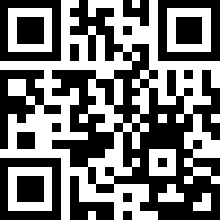 Before the video: What do you and (your friend) know about Halloween? 
Fill in the mind map alone or with your deskmate.  Add more lines if necessary.																   -  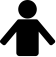 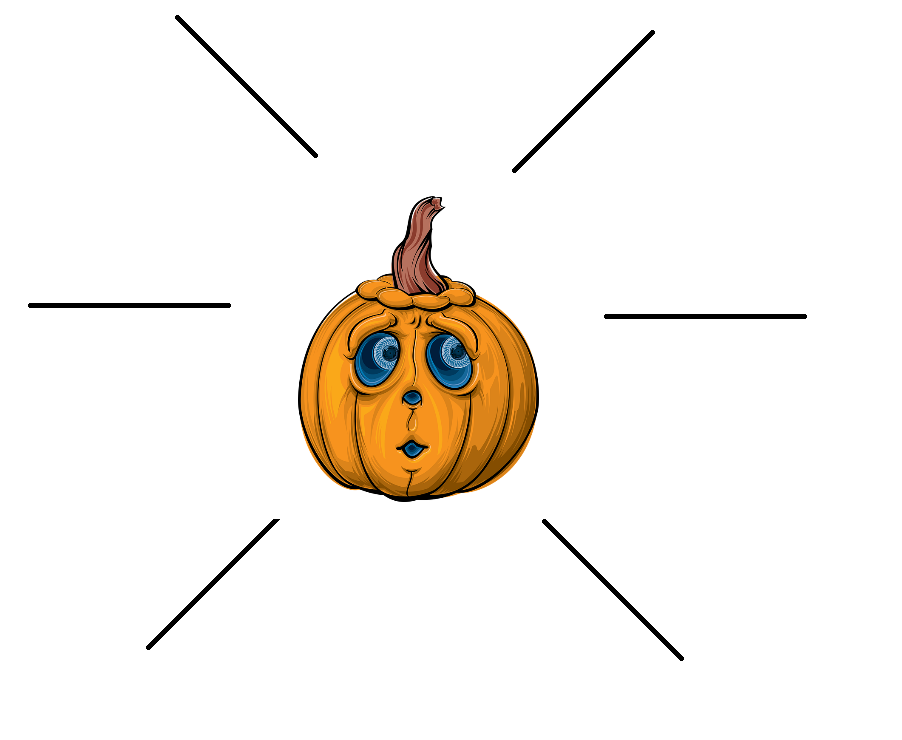 Translate these words into your own language. Ask your friends or use the dictionary to help you.
 											 	-  devilish - diabelskia veil – zasłona, przesłonaa fairy – wróżka, duszeka spirit – duch, duszato keep someone / something at bay – trzymać na dystansa guise - przebranierigid – sztywny, ścisły, rygorystycznyto flood - zalaćto carve – wyrzeźbić, wydrążyća coinage – tu: tworzenie nowych wyrażeńIf you need English definitions you can look them up in OALD 😊   www.oxfordlearnersdictionaries.com 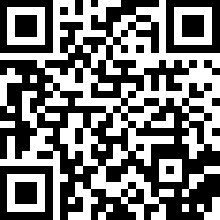 Don’t forget to mark the words you didn’t know before with a star During the video:											Did many of the Halloween traditions originate with the Christian religion?Yes, they did.		b) No, they didn’t.		c) I don’t know.When did summer come to an end, according to Celts?31st October			 What is the date of the Halloween? 31st OctoberWhy did the Celts:leave food & wine at the doorstep?to keep ghosts at baydress up in costumes?to blend in with the spiritsIn which century did the Pope establish All Hallow’s Day?						8th century ADWhich pope established All Hallow’s Day?								John Paul II		b) Gregory IV		c) Gregory III 	What is the origin of trick or treating? 	Souling – a custom where poor children went door-to-door collecting baked cakes in exchange fortheir families’ souls in purgatory;guising – a tradition where masked individuals would go door-to-door dancing and singing in exchange for food and wine				When did the Potato Famine force Irish to “flood” the US? Mark it on the timeline provided below.		What is a jack-o’-lantern? Draw it.								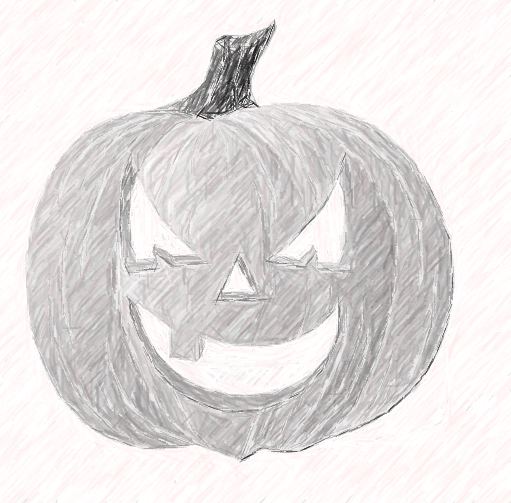 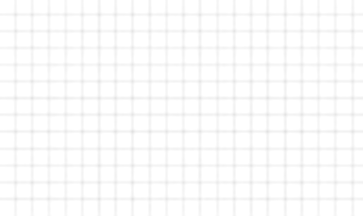 When did Halloween become more “family-friendly”?In the 1850s		b) In the 1950s		c) In the 1970sIs Halloween profitable nowadays?								 		a) Yes, it is.		b) No, it isn’t.		c) I don’t know.After the video:How do some people celebrate Halloween now? 					 - 					………………………………………………………………………………………………………………………………………………………………………………………………………………………………………………………………………………………………………………………………………………………………………………………………………………………………………………………………………………………………………………………………………………………………………………………………………………………………………………………………………………………………………………………………………………………………………………………………………………………………………………………………………………………………………………………………………………………………………………………………………………………………………………………………………………………………………………………………………………………………………………………………………………………………………………………………………………Work in pairs or in groups. Write a spooky story you could tell someone else to scare them. 													  -  ………………………………………………………………………………………………………………………………………………………………………………………………………………………………………………………………………………………………………………………………………………………………………………………………………………………………………………………………………………………………………………………………………………………………………………………………………………………………………………………………………………………………………………………………………………………………………………………………………………………………………………………………………………………………………………………………………………………………………………………………………………………………………………………………………………………………………………………………………………………………………………………………………………………………………………………………………………………………………………………………………………………………………………………………………………………………………………………………………………………………………………………………………………………………………………………………………………………………………………………………………………………………………………………………………………………………………………………………………………………………………………………………………………………………………………………………………………………………………………………………………………………………………………………………………………………………………………………………………………………………………………………………………………………………………………………………………………………………………………………………………………………………………………………………………………………………………………………………………………………………………………………………………………………………………………………………………………………………………………………………………………………………………………………………………………………………………………………………………………………………………………………………………………………………………………………………………………………………………………………………………………………………………………………………………………………………………………